4-H Shooting Sports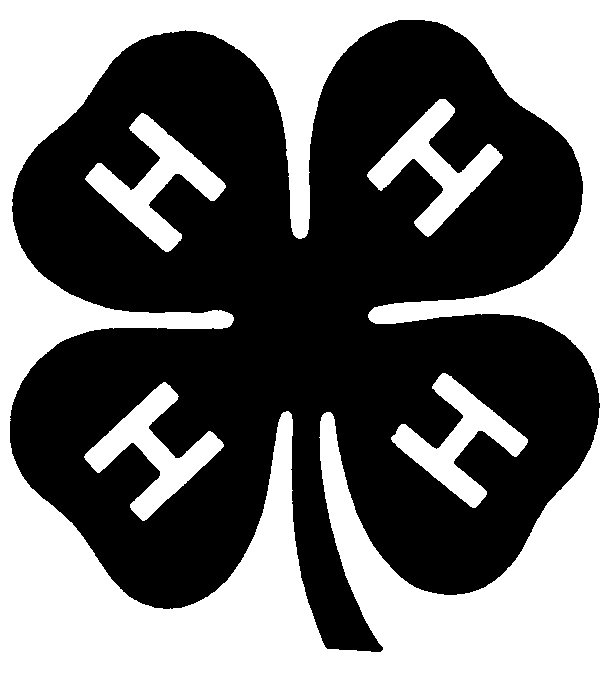 Leader Certification WorkshopWHEN:	April 3-5, 2020Check-In:	6:00- 7:15 pm Friday, April 3 for all All participantsAll participants must attend Friday night session.  Volunteer orientation is a separate requirement that cannot be completed at workshopFirst Session:  7:30 pm – Friday	Final session concludes 3:15 pm – SundayWHERE:	Pinecrest, Fredericktown, MO COST: $100 - includes 5 meals, overnight lodging (1 or 2 nights), and workshop materialsREGISTRATION: Required no later than March 15Registration is limited and will close when a discipline class reaches maximum number; or when the camp is full. All registrations accepted on a first-come, first-served basis when accompanied by fee. Workshops usually fill up before the deadline, so don’t delay! Register A.S.A.P. Registration must be done via 4HOnline and payment can be selected as credit card or check.  Family members already in the 4-H Online system should access their family profile to register. If new to 4-H, you are asked to go to the internet and use either Chrome or FireFox browser (not Internet Explorer) at https://mo.4honline.com and follow the instructions on creating a family and adult profile. The workshop will be composed of 18-20 hours of training. Twelve hours of that time will be for a specific discipline (project). Training will include covering the curriculum and lesson plans from the National 4-H Shooting Sports program, opportunities to teach to your peer group, and a range practicum. The philosophy and principles of working with 4-H youth is a critical part of the training.Required for All participants! 7:30 – 9:30 session on Friday night.You must attend the required session on Friday evening which begins at 7:30 p.m. Certification will not be granted if you do not attend this session. This is a change from past years and there is much new information from the National Committee. NO EXCEPTION: Even if you have completed the mandatory Volunteer Orientation (online or in-person); the Friday night session is required.Discipline Choices: A participant must select only ONE of the following disciplines in which to receive training. It is suggested that leaders from a county coordinate efforts and cover as many different disciplines as possible. Discipline choices are:Rifle (.22, BB, pellet)	Shotgun	ArcheryMuzzleloading	Pistol (Air, Small bore)	County CoordinatorClass size in each discipline is limited. If the discipline chosen is full then select another if you are willing to be trained in another discipline. If not willing to choose another discipline, contact Jim Sappington at jds@missouri.edu to be put on a waiting list.Hunting Skills will not be offered at this workshop, but held at a later date.Lodging Notes: This is a “church camp” setting (bunks in dorms/cabins) – but definitely not primitive.   Men and women are housed separately.  You will need to provide your own bedding & towels.  Participants have the option of making their own lodging arrangements in the nearby town, but there will be no fee reduction.  RV Sites:  8 RV sites are available on a first-come, first-serve basis.  Contact Pinecrest Camp directly at 573-783-3534 or email them at office@pinecrestcamp.org to reserve a site.Directions to Camp:  http://www.pinecrestcamp.org/  REQUIREMENTS:  A certified leader (instructor) must be at least 21 years of age. Volunteers 20 years of age may attend and may serve as Assistant Leaders- but will not be recognized as a Certified Leader (instructor) until their 21st birthday. A certified instructor may not have any felony convictions - nor any game and fish law violations within the past two years.MORE ABOUT COSTS:  County 4-H Councils are encouraged to assist volunteer leaders attending the Certification Workshop by providing for partial or complete sponsorship of the fee. If a county assists, it is often as a reimbursement. Check with your county 4-H staff person.COUNTY NEEDS: Normally, 4-H Shooting Sports is conducted as a county program – not a club program. Visit with the county 4-H extension staff person or the volunteer county coordinator before registering.  What is the status of the shooting program in your county? The discipline you choose should help meet the needs of your county program. You should not register without consulting with a local 4-H Club Leader, 4-H Shooting Sports Coordinator, or the 4-H Extension Staff.THINK COUNTY PROGRAM- Suggested guidelines recommend that programs be “county” programs rather than “club” programs. One reason is that of leader recruitment. The best programs in Missouri are run as county programs. County programs allow leaders to specialize in a discipline rather than a leader having to cross certify in several disciplines in order to meet the needs of 4-H members. County programs also allow for coordination of resource development -cash or equipment. Instructors in county-wide programs are also less likely to “burn out”. In addition, a county program relies on several leaders and is therefore more easily maintained from year to year.ABOUT COUNTY COORDINATOR: The coordinator position is a volunteer middle manager.  He/she is responsible for the overall coordination and management of the county 4-H shooting sports program. Direct supervision is provided by the Extension professional or paraprofessional in charge of 4-H youth programs in the county. Coordinator must be approved by local officials.Specific Coordinator Responsibilities:Coordinate planning and delivery of the programWork with instructors to schedule training, meetings, tours, and service projectsCommunicate plans with members, parents, instructors, and extension staffRecruit county instructors & volunteersDevelop resourcesPromote the 4-H Shooting Sports programLiaison with the local 4-H advisory committee, 4-H council, county Extension Council and UOECooperate with staff in completing required paperwork, meeting state guidelines, state forms and deadlines.A County Coordinator attending the workshop is strongly encouraged to participate in the Coordinator training - but is not required to. If it is in the best interest of a county to certify in a shooting discipline, the coordinator may opt to participate in the shooting discipline training this time and return for Coordinator training next time.PAYMENT: Credit Card payment preferred…at time of online registration.  If paying by check make check payable to University of Missouri and deliver to YOUR County Extension office A.S.A.P.Until payment is received, you are not officially pre-registered and your registration will not be accepted.A letter of confirmation and further details will be emailed after registration closes. If not accepted, you will be notified immediately.